NEMOCNICE TÁBOR, a.s. 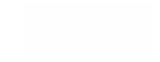 Preferujeme elektronické daňové doklady, které zasílejte e-mailem ve formátu PDF na adresuxxxxxxxxxxxV e-mailu zasílejte prosím pouze daňové doklady (jeden soubor PDF = jeden daňový doklad). *  Objednáváme u Vás dle nabídky: ze dne 2.1.2024  Za správnost a vyřízení objednávky odpovídá: Jméno Příjmení:   IT oddělení   E-mailxxxxxxxxx Mobil:+xxxxxxxxxxxxxxxxxx:   	………………………………………………..  Podpis:	 Platba: převodem se splatností 30 dnů  Objednávka podléhá registraci dle Zákona o registru smluv:  ANO  *Číslo objednávky musí být uvedeno na veškeré korespondenci, dodacích listech a fakturách souvisejících s touto objednávkou. *Pokud s daňovým dokladem chcete zaslat i jiné dokumenty (např. servisní list, objednávku, dopis) vložte tento dokument do souboru PDF za daňový doklad (první stránka PDF vždy faktura!), nebo je zašlete v jiné emailové zprávě objednateli. Děkujeme za pochopení.  Akceptace objednávky ze strany dodavatele: From: Vasek, Libor <xxxxxxxxxx>
Sent: Tuesday, January 16, 2024 8:53 AM
To: xxxxxxxxxx>
>
Subject: Re: [EXTERNI MAIL] RE: Představení nového systému likvidace fakturDobrý den, potvrzuji přijetí objednávky.S pozdravem a přáním hezkého dneLibor VašekNemocnice Tábor, a.s. zapsána v OR ved. Kraj. soudem v Č. Budějovicích odd. B. vl. 1463 dne 30.9.2005 Bankovní spojení: ČSOB Tábor 199 229 020 /0300  Odběratel:  Nemocnice Tábor, a.s.Kpt. Jaroše 2000  390 03 TÁBOR  IČ: 26095203  DIČ: CZ699005400  OBJEDNÁVKA č.	2481330010  Odběratel:  Nemocnice Tábor, a.s.Kpt. Jaroše 2000  390 03 TÁBOR  IČ: 26095203  DIČ: CZ699005400  Dodavatel:  Konica Minolta Business Solutions Czech, spol. s r. o.  Žarošická 13  628 00 Brno  IČ: 00176150  DIČ: CZ 00176150  Datum vytvoření:	15. ledna 2024  Dodavatel:  Konica Minolta Business Solutions Czech, spol. s r. o.  Žarošická 13  628 00 Brno  IČ: 00176150  DIČ: CZ 00176150  Popis objednávky:  Pokračování SLA pro systém DOCONI od 1.1. do 31.5.2024  Pokračování SLA pro systém DOCONI od 1.1. do 31.5.2024  CELKEM včetně DPH, montáže a  dopravného  93 715,- Kč 